CS4K8 Etoys Unit 4 Champaign SchoolsProject TitleCS4K8 Word Ladder FiveAuthorElizabeth SliferProject Image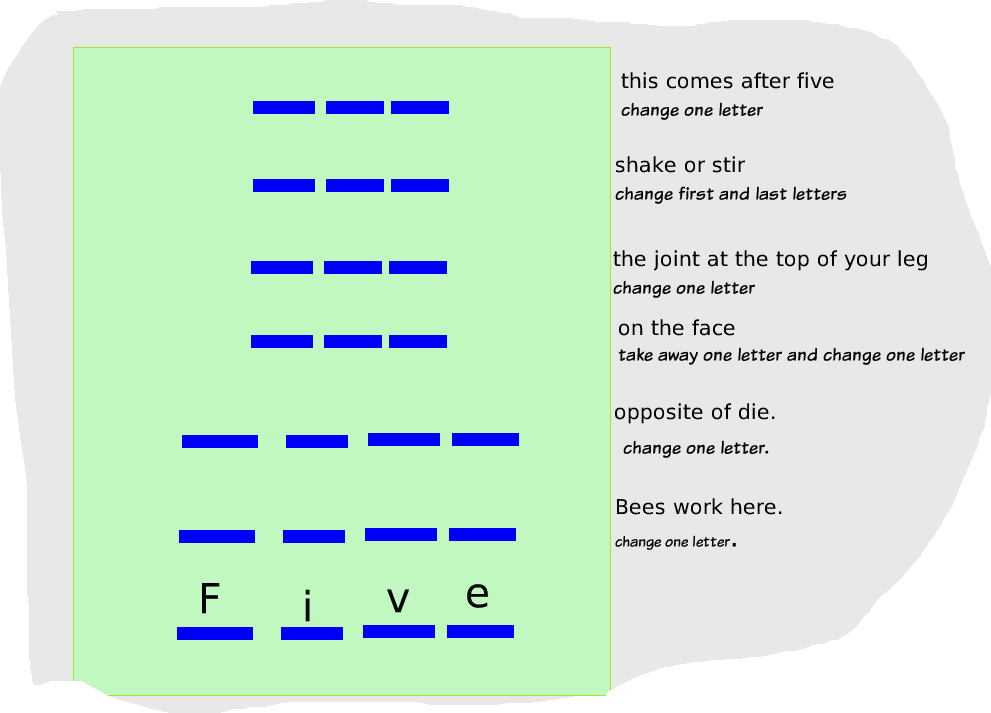 Grade LevelSecond gradeCurriculum TopicNumber words, problem solvingVocabularyFive, hive, live, hip, lip, mix, sixProject DescriptionStudents will start at the bottom and using clues and letters already on the ladder find answers to the rest of the puzzle.Scripts ImagesMaker buttons was used to create new playfield.  But learner must draw letters or use the TEXT button for individual letters.ExtendExtendAdviceHintsLinks Common Core  